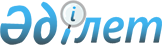 Қаратал аудандық мәслихатының 2010 жылғы 22 желтоқсандағы "Қаратал ауданының 2011-2013 жылдарға арналған аудандық бюджеті туралы" N 42-206 шешіміне өзгерістер мен толықтырулар енгізу туралы
					
			Күшін жойған
			
			
		
					Алматы облысы Қаратал аудандық мәслихатының 2011 жылғы 13 сәуірдегі N 48-230 шешімі. Алматы облысының Әділет департаменті Қаратал ауданының Әділет басқармасында 2011 жылы 21 сәуірде N 2-12-172 тіркелді. Күші жойылды - Алматы облысы Қаратал аудандық мәслихатының 2012 жылғы 11 сәуірдегі N 4-32 шешімімен      Ескерту. Күші жойылды - Алматы облысы Қаратал аудандық мәслихатының 2012.04.11 N 4-32 Шешімімен.       

Қазақстан Республикасы Бюджет кодексінің 104-бабының 5-тармағына, 106-бабының 2-тармағының 4-тармақшасына, 109-бабының  5-тармағына және Қазақстан Республикасының "Қазақстан Республикасындағы жергілікті мемлекеттік басқару және өзін-өзі басқару туралы" Заңының 6-бабы 1-тармағына сәйкес Қаратал аудандық мәслихаты ШЕШІМ ҚАБЫЛДАДЫ:



      1. Қаратал аудандық мәслихатының 2010 жылғы 22 желтоқсандағы "Қаратал ауданының 2011-2013 жылдарға арналған аудандық бюджеті туралы" N 42-206 (2010 жылғы 30 желтоқсандағы нормативтік құқықтық актілерді мемлекеттік тіркеу тізілімінде 2-12-166 нөмірімен тіркелген, 2011 жылғы 7 қаңтардағы N 2 "Қаратал" газетінде жарияланған), 2011 жылғы 23 ақпандағы N 45-218 "Қаратал аудандық мәслихатының 2010 жылғы 22 желтоқсандағы "Қаратал ауданының 2011-2013 жылдарға арналған аудандық бюджеті туралы" N 42-206 шешіміне өзгерістер мен толықтырулар енгізу туралы" (2011 жылғы 28 ақпандағы нормативтік құқықтық актілерді мемлекеттік тіркеу тізілімінде 2-12-169 нөмірімен тіркелген, 2011 жылғы 11 наурыздағы N 12 "Қаратал" газетінде жарияланған), 2011 жылғы 24 наурыздағы N 46-221 "Қаратал аудандық мәслихатының 2010 жылғы 22 желтоқсандағы "Қаратал ауданының 2011-2013 жылдарға арналған аудандық бюджеті туралы" N 42-206 шешіміне өзгерістер мен толықтырулар енгізу туралы" (2011 жылғы 6 сәуірдегі нормативтік құқықтық актілерді мемлекеттік тіркеу тізілімінде 2-12-170 нөмірімен тіркелген), шешіміне төмендегідей өзгерістер мен толықтырулар енгізілсін:



      1-тармақта төмендегі жолдар бойынша:



      1) "Кірістер" деген жол бойынша "2890952" саны "2926714" санына ауыстырылсын;

      "салықтық түсімдер" деген жол бойынша "101151" саны "105606" санына ауыстырылсын;

      "салықтық емес түсімдер" деген жол бойынша "2330" саны "3730" санына ауыстырылсын;

      "трансферттерден түсетін түсімдер" деген жол бойынша "2786868" саны "2816775" санына ауыстырылсын, соның ішінде:

      "ағымдағы нысаналы трансферттер" деген жол бойынша "197617" саны "229266" санына ауыстырылсын, соның ішінде:

      "аудан ауқымындағы төтенше жағдайлардың алдын алу және оларды жою 31649 мың теңге" деген жолдармен толықтырылсын.

      "дамытуға арналған нысаналы трансферттер" деген жол бойынша "776337" саны "774595" санына ауыстырылсын, соның ішінде:

      "сумен жабдықтау жүйесін дамыту" деген жол бойынша "278726" саны "276984" санына ауыстырылсын.



      2) "Шығындар" деген жол бойынша "2897529" саны "2946967" санына ауыстырылсын.



      6) "Бюджет тапшылығы (профициті)" деген жол бойынша "-37837" саны "-51513" санына ауыстырылсын.



      5-тармақтағы:

      "сумен жабдықтау жүйесін дамыту" деген жол бойынша "278726" саны "276984" санына ауыстырылсын.



      6-тармақтағы:

      "аудан ауқымындағы төтенше жағдайлардың алдын алу және оларды жою 31649 мың теңге" деген жолдармен толықтырылсын.



      7-тармақтағы:

      "жалпы сипаттағы мемлекеттік қызметтерге" деген жол бойынша "186662" саны "201453" санына ауыстырылсын;

      "қорғаныс" деген жол бойынша "1033" саны "33042" санына ауыстырылсын;

      "білім беруге" деген жол бойынша "1686429" саны "1692832" санына ауыстырылсын;

      "әлеуметтік көмек және әлеуметтік қамсыздандыруға" деген жол бойынша "133784" саны "134359" санына ауыстырылсын;

      "тұрғын үй-коммуналдық шаруашылыққа" деген жол бойынша "590883" саны "589392" санына ауыстырылсын;

      "мәдениет, спорт, туризм және ақпараттық кеңістікке" деген жол бойынша "81419" саны "82919" санына ауыстырылсын;

      "ауыл, су, орман, балық шаруашылығы, ерекше қорғалатын табиғи аумақтар, қоршаған ортаны және жануарлар дүниесін қорғау, жер қатынастарына" деген жол бойынша "84791" саны "85280" санына ауыстырылсын;

      "өнеркәсіп, сәулет, қала құрылысы және құрылыс қызметіне" деген жол бойынша "7711" саны "7873" санына ауыстырылсын;

      "көлік және коммуникацияға" деген жол бойынша "86927" саны "81927" санына ауыстырылсын;

      "бюджет қаражатының бос қалдықтары 20253 мың теңге" деген жол бойынша "6577" саны "20253" санына ауыстырылсын.



      2. Көрсетілген шешімнің 1-қосымшасы осы шешімнің 1-қосымшасына сәйкес жаңа редакцияда баяндалсын.



      3. Осы шешім 2011 жылдың 1 қаңтарынан қолданысқа енгізіледі.      Қаратал аудандық мәслихатының

      сессия төрағасы:                           Р. Тапенов      Қаратал аудандық

      мәслихатының хатшысы:                      М. Рақымбаев      КЕЛІСІЛДІ:      Қаратал аудандық экономика,

      бюджеттік жоспарлау және

      кәсіпкерлік бөлімінің бастығы:             Ертай Нұрпазылұлы Нұрпазылов

      13 сәуір 2011 жыл

Қаратал аудандық мәслихатының

2011 жылғы 13 сәуірдегі N 48-230

"Қаратал аудандық мәслихатының

2010 жылғы 22 желтоқсандағы

аудандық бюджеті туралы" N 42-206

шешіміне өзгерістер мен толықтырулар

енгізу туралы" шешіміне

1-қосымшаҚаратал аудандық мәслихатының

2010 жылғы 22 желтоқсандағы

N 42-206 "Қаратал ауданының

2011-2013 жылдарға арналған

аудандық бюджеті

туралы" шешіміне

1-қосымша 

Қаратал ауданының 2011 жылға арналған аудандық бюджеті
					© 2012. Қазақстан Республикасы Әділет министрлігінің «Қазақстан Республикасының Заңнама және құқықтық ақпарат институты» ШЖҚ РМК
				СанатыСанатыСанатыСанатыСомасы

теңге)СыныпСыныпСыныпСомасы

теңге)Ішкі сыныпІшкі сыныпСомасы

теңге)А Т А У ЫСомасы

теңге)1. К І Р І С Т Е Р29267141Салықтық түсімдер10560604.Меншікке салынатын салықтар865391Мүлікке салынатын салықтар298003Жер салығы158804Көлік құралдарына салынатын салық394975Бірыңғай жер салығы136205.Тауарларға, жұмыстарға және қызметтерге салынатын iшкi салықтар132562Акциздер41543Табиғи және басқа ресурстарды пайдаланғаны үшiн түсетiн түсiмдер22004Кәсіпкерлік және кәсіби қызметті жүргізгені үшін алынатын алымдар48025Ойын бизнесіне салық210008.Заңдық мәнді іс-әрекеттерді жасағаны және (немесе) оған уәкілеттігі бар мемлекеттік органдар немесе лауазымды адамдар құжаттар бергені үшін алынатын міндетті төлемдер58111Мемлекеттік баж58112Салықтық емес түсімдер373001.Мемлекет меншігінен түсетін түсімдер6905Мемлекет меншігіндегі мүлікті жалға беруден түсетін кірістер69004.Мемлекеттік бюджеттен қаржыландырылатын, сондай-ақ Қазақстан Республикасы Ұлттық Банкінің бюджетінен (шығыстар сметасынан) ұсталатын және қаржыландырылатын мемлекеттік мекемелер салатын айыппұлдар, өсімпұлдар, санкциялар, өндіріп алулар11501Мұнай секторы ұйымдарынан түсетін түсімдерді қоспағанда, мемлекеттік бюджеттен қаржыландырылатын, сондай-ақ Қазақстан Республикасы Ұлттық Банкінің бюджетінен (шығыстар сметасынан) ұсталатын және қаржыландырылатын мемлекеттік мекемелер салатын айыппұлдар, өсімпұлдар, санкциялар, өндіріп алулар115006.Басқа да салықтық емес түсімдер18901Басқа да салықтық емес түсімдер18903Негізгі капиталды сатудан түсетін түсімдер60303.Жерді және материалдық емес активтерді сату6031Жерді сату6034Трансферттерден түсетін түсімдер281677502.Мемлекеттік басқарудың жоғары тұрған органдарынан түсетін трансферттер28167752Облыстық бюджеттен түсетін трансферттер2816775Функционалдық топФункционалдық топФункционалдық топФункционалдық топФункционалдық топФункционалдық топСомасы

(мың теңге)Кіші функцияКіші функцияКіші функцияКіші функцияКіші функцияСомасы

(мың теңге)Бюджеттік бағдарламалардың әкімшісіБюджеттік бағдарламалардың әкімшісіБюджеттік бағдарламалардың әкімшісіБюджеттік бағдарламалардың әкімшісіСомасы

(мың теңге)БағдарламаБағдарламаБағдарламаСомасы

(мың теңге)А Т А У ЫСомасы

(мың теңге)2. ШЫҒЫНДАР29469671Жалпы сипаттағы мемлекеттік қызметтер2014531Мемлекеттік басқарудың жалпы функцияларын орындайтын өкілді, атқарушы және басқа органдар170690112Аудан мәслихатының аппараты12717001000Аудан мәслихатының қызметін қамтамасыз ету жөніндегі қызметтер12717122Аудан әкімінің аппараты74949001000Аудан әкімінің қызметін қамтамасыз ету жөніндегі қызметтер48289003000Мемлекеттік органдардың күрделі шығыстары26660123Қаладағы аудан, аудандық маңызы бар қала, кент, ауыл (село) ауылдық (селолық) округ әкімінің аппараты83024001000Қаладағы аудан, аудандық маңызы бар қаланың, кент, ауыл (село), ауылдық (селолық) округ әкімінің қызметін қамтамасыз ету жөніндегі қызметтер79644022000Мемлекеттік органдардың күрделі шығыстары33802Қаржылық қызмет12564452Ауданның қаржы бөлімі12564001000Аудандық бюджетті орындау және коммуналдық меншікті (облыстық маңызы бар қала) саласындағы мемлекеттік саясатты іске асыру жөніндегі қызметтер9550102452003000Салық салу мақсатында мүлікті бағалауды жүргізу514018000Мемлекеттік органдардың күрделі шығыстары25005Жоспарлау және статистикалық қызмет18199476Ауданның экономика, бюджеттік жоспарлау және кәсіпкерлік бөлімі18199001000Экономикалық саясатты, мемлекеттік жоспарлау жүйесін қалыптастыру және дамыту және ауданды (облыстық маңызы бар қаланы) басқару саласындағы мемлекеттік саясатты іске асыру жөніндегі қызметтер15045003000Мемлекеттік органдардың күрделі шығыстары31542Қорғаныс330421Әскери мұқтаждар690122Аудан әкімінің аппараты690005000Жалпыға бірдей әскери міндетті атқару шеңберіндегі іс-шаралар6902Төтенше жағдайлар жөнiндегi жұмыстарды ұйымдастыру32352122Аудан әкімінің аппараты32352006000Аудан ауқымындағы төтенше жағдайлардың алдын алу және оларды жою31649007000Аудандық (қалалық) ауқымдағы дала өрттерінің, сондай-ақ мемлекеттік өртке қарсы қызмет органдары құрылмаған елдi мекендерде өрттердің алдын алу және оларды сөндіру жөніндегі іс-шаралар7033Қоғамдық тәртіп, қауіпсіздік, құқықтық, сот, қылмыстық-атқару қызметі62691Құқық қорғау қызметi6269458Ауданның тұрғын үй-коммуналдық шаруашылығы, жолаушылар көлігі және автомобиль жолдары бөлімі6269021000Елдi мекендерде жол жүрісі қауiпсiздiгін қамтамасыз ету62694Білім беру16928321Мектепке дейінгі тәрбие және оқыту109933471Ауданның білім, дене шынықтыру және спорт бөлімі109933003000Мектепке дейінгі тәрбие ұйымдарының қызметін қамтамасыз ету98719025000Мектеп мұғалімдеріне және мектепке дейінгі ұйымдардың тәрбиешілеріне біліктілік санаты үшін қосымша ақы көлемін ұлғайту112142Бастауыш, негізгі орта және жалпы орта білім беру1303069123Қаладағы аудан, аудандық маңызы бар қала, кент, ауыл (село) ауылдық (селолық) округ әкімінің аппараты4882005000Ауылдық (селолық) жерлерде балаларды мектепке дейін тегін алып баруды және кері алып келуді ұйымдастыру4882471Ауданның білім, дене шынықтыру және спорт бөлімі1298187004000Жалпы білім беру1278839005000Балалар мен жеткіншектерге қосымша білім беру 193484Техникалық және кәсіптік, орта білімнен кейінгі білім беру6946471Ауданның білім, дене шынықтыру және спорт бөлімі6946007000Кәсіптік оқытуды ұйымдастыру69469Білім беру саласындағы өзге де қызметтер272884466Ауданның сәулет, қала құрылысы және құрылыс бөлімі232000037000Білім беру объектілерін салу және реконструкциялау232000471Ауданның білім, дене шынықтыру және спорт бөлімі40884008000Ауданның мемлекеттік білім беру мекемелерінде білім беру жүйесін ақпараттандыру7194009000Ауданның мемлекеттік білім беру мекемелер үшін оқулықтар мен оқу-әдiстемелiк кешендерді сатып алу және жеткізу15800010000Аудандық ауқымдағы мектеп олимпиадаларын және мектептен тыс іс-шараларды өткiзу901020000Жетім баланы (жетім балаларды) және ата-аналарының қамқорынсыз қалған баланы (балаларды) күтіп-ұстауға асыраушыларына ай сайынғы ақшалай қаражат төлемдері8618023000Үйде оқытылатын мүгедек балаларды жабдықпен, бағдарламалық қамтыммен қамтамасыз ету83716Әлеуметтік көмек және әлеуметтік қамсыздандыру1343592Әлеуметтік көмек119814451Ауданның жұмыспен қамту және әлеуметтік бағдарламалар бөлімі119814002000Еңбекпен қамту бағдарламасы23732004000Ауылдық жерлерде тұратын денсаулық сақтау, білім беру, әлеуметтік қамтамасыз ету, мәдениет және спорт мамандарына отын сатып алуға Қазақстан Республикасының заңнамасына сәйкес әлеуметтік көмек көрсету5360005000Мемлекеттік атаулы әлеуметтік көмек6810602451006000Тұрғын үй көмегі23837007000Жергілікті өкілетті органдардың шешімі бойынша мұқтаж азаматтардың жекелеген топтарына әлеуметтік көмек6224010000Үйден тәрбиеленіп оқытылатын мүгедек балаларды материалдық қамтамасыз ету2020014000Мұқтаж азаматтарға үйде әлеуметтік көмек көрсету1585201600018 жасқа дейінгі балаларға мемлекеттік жәрдемақылар31101017000Мүгедектерді оңалту жеке бағдарламасына сәйкес, мұқтаж мүгедектерді міндетті гигиеналық құралдармен қамтамасыз етуге, және ымдау тілі мамандарының, жеке көмекшілердің қызмет көрсету48789Әлеуметтік көмек және әлеуметтік қамтамасыз ету саласындағы өзге де қызметтер14545451Ауданның жұмыспен қамту және әлеуметтік бағдарламалар бөлімі14545001000Жергілікті деңгейде халық үшін әлеуметтік бағдарламаларды жұмыспен қамтуды қамтамасыз етуді іске асыру саласындағы мемлекеттік саясатты іске асыру жөніндегі қызметтер13276011000Жәрдемақыларды және басқа да әлеуметтік төлемдерді есептеу, төлеу мен жеткізу бойынша қызметтерге ақы төлеу12697Тұрғын үй- коммуналдық шаруашылық5893921Тұрғын үй шаруашылығы92556458Ауданның тұрғын үй-коммуналдық шаруашылығы, жолаушылар көлігі және автомобиль жолдары бөлімі4000004000Азаматтардың жекелеген санаттарын тұрғын үймен қамтамасыз ету4000466Ауданның сәулет, қала құрылысы және құрылыс бөлімі88556701467003000Мемлекеттік коммуналдық тұрғын үй қорының тұрғын үй құрылысы61980004000Инженерлік коммуникациялық инфрақұрылымды дамыту және жайластыру265762Коммуналдық шаруашылық454039458Ауданның тұрғын үй-коммуналдық шаруашылығы, жолаушылар көлігі және автомобиль жолдары бөлімі454039028000Коммуналдық шаруашылығын дамыту177055029000Сумен жабдықтау жүйесін дамыту2769843Елді-мекендерді көркейту42797458Ауданның тұрғын үй-коммуналдық шаруашылығы, жолаушылар көлігі және автомобиль жолдары бөлімі42797015000Елді мекендерде көшелерді жарықтандыру14129016000Елді мекендердің санитариясын қамтамасыз ету4500017000Жерлеу орындарын күтiп-ұстау және туысы жоқтарды жерлеу1804018000Елді мекендерді абаттандыру мен көгалдандыру223648Мәдениет, спорт, туризм және ақпараттық кеңістік829191Мәдениет саласындағы қызмет50971478Ауданның ішкі саясат, мәдениет және тілдерді дамыту бөлімі50971009000Мәдени-демалыс жұмысын қолдау509712Спорт2094471Ауданның білім, дене шынықтыру және спорт бөлімі2094014000Аудандық деңгейде спорттық жарыстар өткiзу402015000Әртүрлi спорт түрлерi бойынша аудан құрама командаларының мүшелерiн дайындау және олардың облыстық спорт жарыстарына қатысуы16923Ақпараттық кеңістік21188478Ауданның ішкі саясат, мәдениет және тілдерді дамыту бөлімі21188005000Газеттер мен журналдар арқылы мемлекеттік ақпараттық саясат жүргізу жөніндегі қызметтер4186007000Аудандық кітапханалардың жұмыс істеуі14044008000Мемлекеттік тілді және Қазақстан халықтарының басқа да тілдерін дамыту29589Мәдениет, спорт,туризм және ақпараттық кеңістікті ұйымдастыру жөніндегі өзге де қызметтер8666478Ауданның ішкі саясат, мәдениет және тілдерді дамыту бөлімі8666001000Ақпаратты, мемлекеттілікті нығайту және азаматтардың әлеуметтік сенімділігін қалыптастыру саласында жергілікті деңгейде мемлекеттік саясатты іске асыру жөніндегі қызметтер8131004000Жастар саясаты саласындағы өңірлік бағдарламаларды iске асыру53510Ауыл, су, орман, балық шаруашылығы, ерекше қорғалатын табиғи аумақтар, қоршаған ортаны және жануарлар дүниесін қорғау, жер қатынастары852801Ауыл шаруашылығы22235474Ауданның ауыл шаруашылығы және ветеринария бөлімі17073001000Жергілікті деңгейде ауыл шаруашылығы және ветеринария саласындағы мемлекеттік саясатты іске асыру жөніндегі қызметтер 13159007000Қаңғыбас иттер мен мысықтарды аулауды және жоюды ұйымдастыру650008000Алып қойылатын және жойылатын ауру жануарлардың, жануарлардан алынатын өнімдер мен шикізаттың құнын иелеріне өтеу2049011000Жануарлардың энзоотиялық аурулары бойынша ветеринариялық іс-шараларды жүргізу1215476Ауданның экономика, бюджеттік жоспарлау және кәсіпкерлік бөлімі5162099000Республикалық бюджеттен берілетін нысаналы трансферттер есебінен ауылдық елді мекендер саласының мамандарын әлеуметтік қолдау шараларын іске асыру51626Жер қатынастары12984463Ауданның жер қатынастары бөлімі12984001000Аудан аумағында жер қатынастарын реттеу саласындағы мемлекеттік саясатты іске асыру жөніндегі қызметтер5797004000Жердi аймақтарға бөлу жөнiндегi жұмыстарды ұйымдастыру71879Ауыл, су, орман, балық шаруашылығы және қоршаған ортаны қорғау мен жер қатынастары саласындағы өзге де қызметтер50061474Ауданның ауыл шаруашылығы және ветеринария бөлімі50061013000Эпизоотияға қарсы іс-шаралар жүргізу5006111Өнеркәсіп, сәулет, қала құрылысы және құрылыс қызметі78732Сәулет, қала құрылысы және құрылыс қызметі7873466Ауданның сәулет, қала құрылысы және құрылыс бөлімі7873001000Құрылыс, облыс қалаларының, аудандарының және елді мекендерінің сәулеттік бейнесін жақсарту саласындағы мемлекеттік саясатты іске асыру және ауданның аумағын оңтайлау және тиімді қала құрылыстық игеруді қамтамасыз ету жөніндегі қызметтер787312Көлік және коммуникация819271Автомобиль көлігі81927458Ауданның тұрғын үй-коммуналдық шаруашылығы, жолаушылар көлігі және автомобиль жолдары бөлімі81927023000Автомобиль жолдарының жұмыс істеуін қамтамасыз ету8192713Басқалар274589Басқалар27458451Ауданның жұмыспен қамту және әлеуметтік бағдарламалар бөлімі4680022000"Бизнестің жол картасы - 2020" бағдарламасы шеңберінде жеке кәсіпкерлікті қолдау4680452Ауданның қаржы бөлімі2082012000Ауданның жергілікті атқарушы органының резерві2082458Ауданның тұрғын үй-коммуналдық шаруашылығы, жолаушылар көлігі және автомобиль жолдары бөлімі6486001000Жергілікті деңгейде тұрғын үй-коммуналдық шаруашылығы, жолаушылар көлігі және автомобиль жолдары саласындағы мемлекеттік саясатты іске асыру жөніндегі қызметтер6486471Ауданның білім, дене шынықтыру және спорт бөлімі14210001000Білім, дене шынықтыру және спорт бөлімі қызметін қамтамасыз ету1421015Трансферттер41631Трансферттер4163452Ауданның қаржы бөлімі4163006000Нысаналы трансферттерді қайтару4163Функционалдық топФункционалдық топФункционалдық топФункционалдық топФункционалдық топФункционалдық топСомасы

(мың теңге)Кіші функцияКіші функцияКіші функцияКіші функцияКіші функцияСомасы

(мың теңге)Бюджеттік бағдарламалардың әкімшісіБюджеттік бағдарламалардың әкімшісіБюджеттік бағдарламалардың әкімшісіБюджеттік бағдарламалардың әкімшісіСомасы

(мың теңге)БағдарламаБағдарламаБағдарламаСомасы

(мың теңге)А Т А У ЫСомасы

(мың теңге)3. ТАЗА БЮДЖЕТТІК КРЕДИТТЕУ31260БЮДЖЕТТІК КРЕДИТТЕР3238810Ауыл, су, орман, балық шаруашылығы, ерекше қорғалатын табиғи аумақтар, қоршаған ортаны және жануарлар дүниесін қорғау, жер қатынастары323881Ауыл шаруашылығы32388476Ауданның экономика,бюджеттік жоспарлау және кәсіпкерлік32388004Ауылдық елді мекендердің әлеуметтік саласының мамандарын әлеуметтік қолдау шараларын іске асыру үшін бюджеттік кредиттер32388СанатыСанатыСанатыСанатыСанатыСомасы

(мың теңге)СыныпСыныпСыныпСыныпСомасы

(мың теңге)Ішкі сыныпІшкі сыныпІшкі сыныпСомасы

(мың теңге)А Т А У ЫСомасы

(мың теңге)БЮДЖЕТТІК КРЕДИТТЕРДІ ӨТЕУ11285Бюджеттік кредиттерді өтеу112801Бюджеттік кредиттерді өтеу11281Мемлекеттік бюджеттен берілген бюджеттік кредиттерді өтеу1128Функционалдық топФункционалдық топФункционалдық топФункционалдық топФункционалдық топСомасы

(мың теңге)Кіші функцияКіші функцияКіші функцияКіші функцияСомасы

(мың теңге)Бюджеттік бағдарламалардың әкімшісіБюджеттік бағдарламалардың әкімшісіБюджеттік бағдарламалардың әкімшісіСомасы

(мың теңге)БағдарламаБағдарламаСомасы

(мың теңге)А Т А У ЫСомасы

(мың теңге)4. ҚАРЖЫ АКТИВТЕРІМЕН ОПЕРАЦИЯЛАР БОЙЫНША САЛЬДО0ҚАРЖЫ АКТИВТЕРІН САТЫП АЛУ0СанатыСанатыСанатыСанатыСанатыСомасы

(мың теңге)СыныпСыныпСыныпСыныпСомасы

(мың теңге)Ішкі сыныпІшкі сыныпІшкі сыныпСомасы

(мың теңге)А Т А У ЫСомасы

(мың теңге)МЕМЛЕКЕТТІК ҚАРЖЫ АКТИВТЕРІН САТУДАН ТҮСЕТІН ТҮСІМДЕР0